SOLUCIONES:	PICTOGRAMASEjercicio 20 pág 136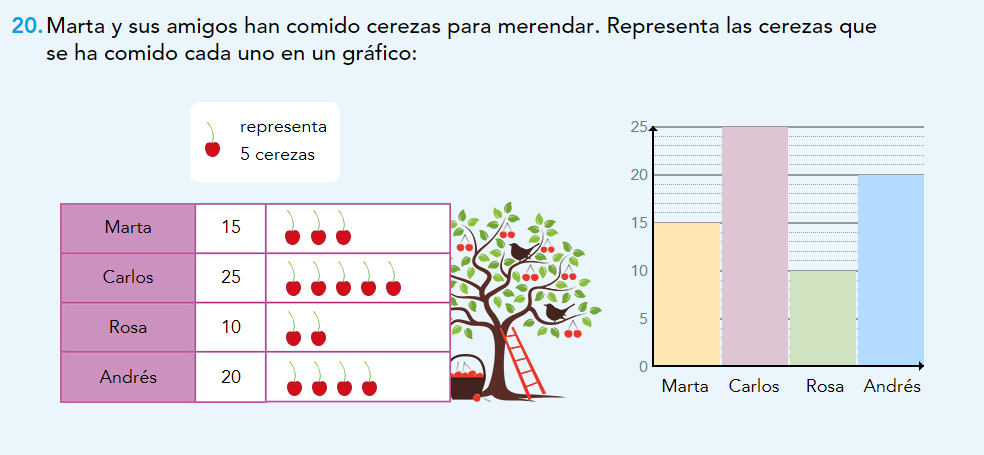 